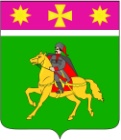 АДМИНИСТРАЦИЯПОЛТАВСКОГО СЕЛЬСКОГО ПОСЕЛЕНИЯКРАСНОАРМЕЙСКОГО РАЙОНАП О С Т А Н О В Л Е Н И Еот 13.05.2024                                                                                                     №124станица ПолтавскаяОб утверждении Регламента работы согласительной комиссии,         формируемой в целях согласования местоположения границ земельных участков при выполнении комплексных кадастровых работВ соответствии с частью 5 статьи 42,10 Федерального закона от 24 июля 2007 года №221-ФЗ «О государственном кадастре недвижимости», руководствуясь Федеральным законом от 6 октября 2003 г. №131-ФЗ «Об общих принципах организации местного самоуправления в Российской Федерации», Законом Краснодарского края от 5 ноября 2002 года №532-K3 «Об основах регулирования земельных отношений в Краснодарском крае» администрация Полтавского сельского поселения Красноармейского района                            п о с т а н о в л я е т:1. Утвердить Регламента работы согласительной комиссии, формируемой в целях согласования местоположения границ земельных участков при выполнении комплексных кадастровых работ (прилагается).2. Общему отделу (Калаева Н.А.) разместить настоящее постановление на официальном сайте администрации Полтавского сельского поселения Красноармейского района в информационно-телекоммуникационной сети «Интернет».3. Контроль за выполнением настоящего постановления оставляю за собой.4. Постановление вступает в силу со дня его обнародования.Глава Полтавского сельского поселенияКрасноармейского района                                                                В.А. Побожий РЕГЛАМЕНТработы согласительной комиссии, формируемой в целях согласования местоположения границ земельных участков при выполнении комплексных кадастровых работ1. Общие положения1.1. Настоящий Регламент определяет порядок работы согласительной комиссии при выполнении комплексных кадастровых работ, организуемых во исполнение главы 4.1 Федерального закона от 24 июля 2007 года № 221-ФЗ «О государственном кадастре недвижимости» (далее - Федеральный закон № 221-ФЗ).1.2. Регламент работы согласительной комиссии (далее - комиссия) утверждается сформировавшим ее органом.1.3. Основной задачей комиссии является согласование местоположения границ земельных участков при выполнении комплексных кадастровых работ.1.4. К полномочиям согласительной комиссии по вопросу согласования местоположения границ земельных участков, в отношении которых выполняются комплексные кадастровые работы, относятся: рассмотрение возражений заинтересованных лиц, указанных в части 3 статьи 39 Федерального закона № 221-ФЗ, относительно местоположения границ земельных участков;подготовка заключения согласительной комиссии о результатах рассмотрения возражений заинтересованных лиц, указанных в части 3 статьи 39 Федерального закона № 221-ФЗ, относительно местоположения границ земельных участков, в том числе о нецелесообразности изменения проекта карты-плана территории в случае необоснованности таких возражений или о необходимости изменения исполнителем комплексных кадастровых работ карты-плана территории в соответствии с такими возражениями;оформление акта согласования местоположения границ при выполнении комплексных кадастровых работ;разъяснение заинтересованным лицам, указанным в части 3 статьи 39 Федерального закона № 221-ФЗ, возможности разрешения земельного спора о местоположении границ земельных участков в судебном порядке.2. Состав комиссии и порядок её формирования2.1. Согласительная комиссия формируется в течение двадцати рабочих дней со дня заключения контракта на выполнение комплексных кадастровых работ органом местного самоуправления городского округа или поселения, на территориях которых выполняются комплексные кадастровые работы.2.2. В состав согласительной комиссии включаются по одному представителю от:исполнительного органа государственной власти Краснодарского края; федеральных органов исполнительной власти, осуществляющих полномочия собственника в отношении соответствующих объектов недвижимости, находящихся в федеральной собственности;администрации Полтавского сельского поселения Красноармейского района;администрации муниципального образования Красноармейский район;органа кадастрового учета;органа, осуществляющего государственную регистрацию прав; саморегулируемой организации, членом которой является кадастровый инженер (в случае если он является членом саморегулируемой организации);управления архитектуры и градостроительства администрации муниципального образования Красноармейский район.В состав согласительной комиссии также включаются председатели правлений садоводческих, огороднических или дачных некоммерческих объединений граждан, если комплексные кадастровые работы выполняются в отношении объектов недвижимости, расположенных на территориях таких объединений граждан.2.3. Председателем согласительной комиссии является глава Полтавского сельского поселения Красноармейского района, либо уполномоченное им лицо.Председатель комиссии:руководит комиссией и председательствует на ее заседаниях; организует и координирует работу комиссии; формирует повестку заседаний комиссии;утверждает протоколы заседаний комиссии;несет персональную ответственность за своевременность и полноту выполнения комиссией возложенных на нее функций.2.4. Секретарем комиссии является представитель администрации Полтавского сельского поселения Красноармейского района.Секретарь комиссии:осуществляет прием и регистрацию представленных в комиссию обращений, в том числе возражений заинтересованных лиц, указанных в части 3 статьи 39 Федерального закона № 221-ФЗ;осуществляет ведение служебной переписки по вопросам, входящим в компетенцию комиссии;ведет журнал учёта возражений заинтересованных лиц, журнал учёта входящей (поступающей) корреспонденции, журнал учёта исходящей (отправляемой) корреспонденции;извещает заказчика комплексных кадастровых работ о назначенной комиссией дате проведения очередного заседания комиссии;уведомляет о месте и времени проведения заседания комиссии членов комиссии и исполнителя кадастровых работ;доводит до исполнителя работ и членов комиссии письменные возражения заинтересованных лиц, указанных в части 3 статьи 39 Федерального закона № 221-ФЗ, относительно местоположения границ земельных участков и прилагаемые к ним документы;оформляет протоколы заседаний комиссии, заключения согласительной комиссии, акты согласования местоположения границ;передает исполнителю кадастровых работ заключение согласительной комиссии для внесения соответствующих изменений в проект карты-плана территории;обеспечивает передачу заказчику комплексных кадастровых работ для утверждения оформленный исполнителем комплексных кадастровых работ проект карты-плана территории в окончательной редакции и необходимые для его утверждения материалы заседания согласительной комиссии.2.5. Персональный состав комиссии утверждается постановлением администрации Полтавского сельского поселения Красноармейского района.3. Порядок извещения заинтересованных лиц о заседании согласительной комиссии3.1. В целях согласования местоположения границ земельных участков, являющихся объектами комплексных кадастровых работ и расположенных в границах территории выполнения этих работ, согласительная комиссия проводит заседание, на которое в установленном частью 8 статьи 42.10 Федерального закона № 221-ФЗ порядке приглашаются исполнитель комплексных кадастровых работ и заинтересованные лица, указанные в части 3 статьи 39 Федерального закона № 221-ФЗ.3.2. Извещение о проведении заседания согласительной комиссии по вопросу согласования местоположения границ земельных участков, содержащее, в том числе, уведомление о завершении подготовки проекта карты-плана территории, опубликовывается, размещается и направляется заказчиком комплексных кадастровых работ способами, установленными Федеральным законом № 221-ФЗ для опубликования, размещения и направления извещения о начале выполнения комплексных кадастровых работ, не менее чем за пятнадцать рабочих дней до дня проведения указанного заседания.4. Порядок работы комиссии4.1. Заседания комиссии проводятся в случаях, предусмотренных Регламентом.Заседание комиссии правомочно, если на нем присутствует не менее двух третьих членов утвержденного состава комиссии.4.2. Комиссия принимает решения путем открытого голосования. Решения комиссии принимаются большинством голосов от числа присутствующих на заседании членов комиссии. При равенстве голосов решающим является голос председателя комиссии.4.3. По результатам работы комиссии составляется протокол заседания комиссии.4.4. Протоколы заседаний комиссии подписываются всеми принявшими участие в заседании членами комиссии в день заседания комиссии.4.5. Все внесенные в протокол изменения, дополнения, исправления должны быть оговорены и удостоверены личными подписями председателя комиссии и секретаря комиссии.4.6. По результатам работы согласительной комиссии составляются акты согласования местоположения границ и заключения согласительной комиссии о результатах рассмотрения возражений заинтересованных лиц относительно местоположения границ земельных участков, в том числе о нецелесообразности изменения проекта карты-плана территории в случае необоснованности таких возражений или о необходимости изменения исполнителем комплексных кадастровых работ карты-плана территории в соответствии с такими возражениями.4.7. Акты согласования местоположения границ при выполнении комплексных кадастровых работ и заключения согласительной комиссии оформляются согласительной комиссией в форме документов на бумажном носителе, которые хранятся в администрации Полтавского сельского поселения Красноармейского района.4.8. Акты согласования местоположения границ и заключения согласительной комиссии подписывается всеми принявшими участие в работе комиссии членами комиссии.4.9. Согласительная комиссия обеспечивает ознакомление любых лиц с проектом карты-плана территории, в том числе в форме документа на бумажном носителе, в соответствии с Регламентом работы согласительной комиссии.5. Порядок проведения заседания комиссии5.1. На заседании согласительной комиссии по вопросу согласования местоположения границ земельных участков представляется проект карты- плана территории, разъясняются результаты выполнения комплексных кадастровых работ, порядок согласования местоположения границ земельных участков, регламент работы согласительной комиссии.Комиссия рассматривает возражения заинтересованных лиц, указанных в части 3 статьи 39 Федерального закона № 221-ФЗ, относительно местоположения границ земельных участков, которые были представлены в письменной форме в согласительную комиссию в период со дня опубликования извещения о проведении заседания согласительной комиссии до дня проведения данного заседания, и назначает дату проведения следующего заседания.5.2. На заседании согласительной комиссии рассматриваются возражения относительно местоположения границ следующих земельных участков:земельных участков, кадастровые сведения о которых не соответствуют установленным на основании Федерального закона № 221-ФЗ требованиям к описанию местоположения границ земельных участков;земельных участков, занятых зданиями или сооружениями, площадями, улицами, проездами, набережными, скверами, бульварами, водными объектами, пляжами и другими объектами общего пользования, образование которых предусмотрено утвержденным в установленном законодательством о градостроительной деятельности порядке проектом межевания территории.5.3. Возражения заинтересованного лица, определенного частью 3 статьи 39 Федерального закона № 221-ФЗ, относительно местоположения границ земельного участка, указанного в пунктах 1 и 2 части 1 статьи 42.1 Федерального закона № 221-ФЗ, могут быть представлены в согласительную комиссию в письменной форме в период со дня опубликования извещения о проведении заседания согласительной комиссии по вопросу согласования местоположения границ земельных участков до дня проведения данного заседания, а также в течение тридцати пяти рабочих дней со дня проведения первого заседания согласительной комиссии.5.4. Возражение относительно местоположения границ земельного участка может быть представлено в комиссию лично либо посредством почтового отправления с описью вложения и уведомлением о вручении.Возражение регистрируется секретарем комиссии в день его представления (получения) в комиссию в журнале учёта возражений заинтересованных лиц и сканируется.5.5. Возражения относительно местоположения границ земельного участка должны содержать сведения о лице, направившем данные возражения, в том числе фамилию, имя и отчество (при наличии), а также адрес правообладателя и (или) адрес электронной почты правообладателя, реквизиты документа, удостоверяющего его личность, обоснование причин его несогласия с местоположением границ земельного участка, кадастровый номер земельного участка (при наличии) или обозначение образуемого земельного участка в соответствии с проектом карты-плана территории. К указанным возражениям должны быть приложены копии документов, подтверждающих право лица, направившего данные возражения, на такой земельный участок, или иные документы, устанавливающие или удостоверяющие права на такой земельный участок, а также документы, определяющие или определявшие местоположение границ при образовании такого земельного участка (при наличии).5.6. При рассмотрении возражений заинтересованных лиц, указанных в части 3 статьи 39 Федерального закона № 221-ФЗ, относительно местоположения границ земельных участков комиссия заслушивает исполнителя комплексных кадастровых работ и рассматривает представленные им документы, обосновывающие местоположение границ, приведенное в проекте карты-плана территории. Комиссия принимает решение по поданному возражению или, в случае необходимости, дает поручение исполнителю комплексных кадастровых работ собрать дополнительные материалы по рассматриваемому вопросу в установленные комиссией сроки.5.7. Дата повторного заседания комиссии устанавливается в период трёх рабочих дней со дня истечения тридцати пяти рабочих дней с даты проведения первого заседания согласительной комиссии. Извещение о проведении заседания согласительной комиссии и проект карты-плана территории с внесенными изменениями опубликовываются, размещаются и направляются заказчиком комплексных кадастровых работ способами, установленными частью 8 статьи 42.10 Федерального закона № 221-ФЗ, не менее чем за пятнадцать рабочих дней до дня проведения указанного заседания.5.8. В течение двадцати рабочих дней со дня истечения срока представления возражений относительно местоположения границ земельных участков согласительная комиссия направляет заказчику комплексных кадастровых работ для утверждения оформленный исполнителем комплексных кадастровых работ проект карты-плана территории в окончательной редакции и необходимые для его утверждения материалы заседания согласительной комиссии.ГлаваПолтавского сельского поселенияКрасноармейского района 					                 В. А. ПобожийПриложениеУТВЕРЖДЕНпостановлением администрацииПолтавского сельского поселенияКрасноармейского районаот 13.05.2024 №124